29-08 RM 04353     A   ABELHA     A    ABELHA    TRABALHATODO   DIA   FAZ    MELVOA   LIVRE   E  LIGEIRAPELO  AZUL  DO    CEU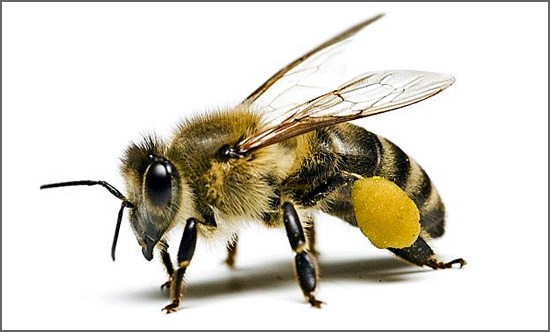 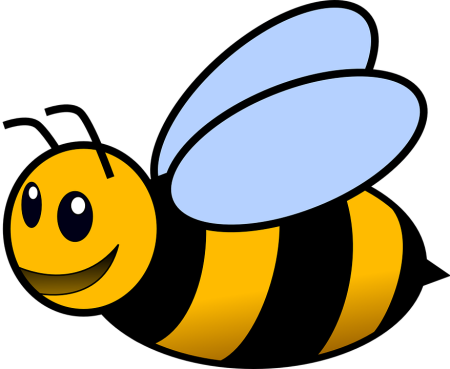 